Št. vloge: ________________Datum prejema vloge: ________________                                                                                                                                                                                                                                                 (izpolni šola)VLOGA ZA DODELITEV SREDSTEV IZ ŠOLSKEGA SKLADA OŠ HAJDINAStarš oz. zakoniti zastopnik ______________________________________________________s stalnim prebivališčem ________________________________________________________,podajam vlogo za dodelitev sredstev iz Šolskega sklada OŠ Hajdina, za otroka ______________________________________________________ , ki v šolskem letu 20___/___ obiskuje   _______ razred OŠ Hajdina.Prosim za pomoč pri plačilu naslednje dejavnosti (prosimo vpišite):Vlogo za pomoč uveljavljam iz naslednjih razlogov (kratek opis socialnih razmer, npr. brezposelnost, število šoloobveznih otrok, enostarševska družina ipd.): _________________________________________________________________________________________________________________________________________________________________________________________________________________________________Višina povprečnega mesečnega dohodka na družinskega člana ugotovljena v odločbi o otroškem dodatku znaša ______________€. Družino s tem uvršča v ______. dohodkovni razred (prosimo, da izpišete iz odločbe, ki je trenutno veljavna ali prinesete odločbo na vpogled). Podpisani/a _______________________soglašam, da lahko šolska svetovalna služba za potrebe reševanja te vloge iz evidence podatkov, ki jih o učencu – mojemu otroku zbira v skladu s 95. členom ZOsn, posreduje Upravnemu odboru šolskega sklada OŠ Hajdina. Izjavljam in s podpisom jamčim:da družina nima drugih dohodkov (honorarno delo …) terda so vsi zgoraj navedeni podatki resnični, točni in popolni.Podatki na vlogi so namenjeni izključno za odločanje o trenutni pomoči.Kraj in datum:                                                                             Podpis starša oz. zakonitega zastopnika:_________________________                                                  _________________________________OSNOVNA ŠOLA HAJDINASp. Hajdina 24, 2288 Hajdinahttp://www.os-hajdina.si 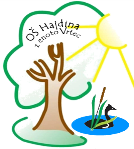      02/788-1260  02/788-1261tajnistvo@os-hajdina.siLOKACIJATERMIN od – doCENAŠOLA V NARAVITABORPLAVALNI TEČAJZAKLJUČNI IZLETDRUGO